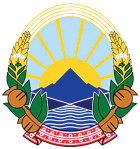 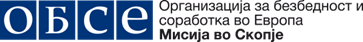 Тркалезна маса06, 07 јули, 2017 СкопјеУЛОГАТА НА СУДЕЧКИОТ СУДИЈА ВО ДОКАЗНАТА ПОСТАПКАПредлог ПрограмаДен 1   09:00-09:15	Регистрација09:15-09:30	Поздравни зборови09:30-11:00	Листа на докази и редослед на изведување на докази на главна расправа/Зошто е тоа важно? 9:30-09:50 – Обвинител Тодор Витларов09:50 -10:10 – Судија Марин Мрчела10:10 -10:30 – Адвокат Лаура Валкович10:30-11:00 - ДискусијаПрезентација и дискусија за: Поднесоци врз основа на кои судијата одлучува за листа на докази и редослед на нивно изведување, момент на предлагање на листа на докази од страна на одбраната, дополнителни информации кои судијата може да ги побара од странките пред да одлучи, подготвително рочиште, одбивање на доказ и образложение, информирање на странките за одлучување по листа на докази и редослед на нивно изведување, други прашања.11:00-11:15	Кафе пауза11:15-13:00	Улогата на судијата при испитување на сведоци и вештаци  и при изведување на други докази (материјални докази, писмени докази и сл.)11:15-11:40- Судија Марин Мрчела 11:40 -12:05 – Адвокат Лаура Валкович12:05: 12:30– Обвинител Тодор Витларов12:30-13:00 - ДискусијаПрезентација и дискусија за:Дали судијата е обврзан да внимава по службена должност за лицата кои се ослободени од должноста да сведочат или не можат да бидат сведоци, улогата на судијата кај дозволеноста на прашањата-дали судијата мора да чека приговор од страна на странката за да делува, ефективно одлучување по приговор и одговор, прашања кои судијата може да ги постави, супер вештачење, други прашања13:00-14:00	Пауза за ручек14:00-16:30	 Обвинителскиот товар на докажување од една страна и товарот на убедување од друга 14:00-14:30- Судија Марин Мрчела14:00-15:00 – Обвинител Тодор Витларов15:00 -15:30 – Адвокат Лаура Валкович15:30-16:30 - ДискусијаПрезентација и дискусија за:Улогата на судијата во доказната постапка поврзано со товарот на докажување на вина (на обвинителството) и товарот на убедување (на двете страни, вклучувајќи ја и одбраната во случај на активна одбрана), утврдување на факти и образложение на пресуда, дали судот е обврзан да утврдува факти кои исклучуваат кривично дело или кривична одговорност (дело од мало значење, самоодбрана, крајна нужда, стварна и правна заблуда, пресметливост-факти во корист на обвинетиот), други прашања.Day 2	09:00-09-15	Регистрација09-15-11:15	Правото на одбрана и начелото на еднаквост на оружјето 09:15-09:45– Адвокат Лаура Валкович09:45-10:15- Судија Марин Мрчела 10:15-10:45 – Обвинител Тодор ВитларовПрезентација и дискусија за:Улогата на судијата во доказната постапка поврзано со правото на одбрана и еднаквоста на оружјето, улогата на судијата кај обвинет кој не е застапуван од адвокат, други прашања.10:45-11:00	Кафе пауза11-00-12:30	Правото на одбрана и начелото на еднаквост на оружјето – продолжување (дискусија)12:30-13:00	Заклучоци13:00-14:00	Ручек и заминување на учесниците